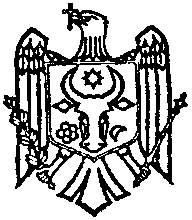                           REPUBLICA MOLDOVA   RAIONUL  ANENII NOI                                          CONSILIUL  SATULUI  VARNIŢA                                                                     _____________________________________________________________________________________             Satul Varniţa str. Tighina,  64,  tel/fax.46 -245; 46 -236; 46 -244, 46-243                                                        DECIZIE nr. 04/04	proiect				                                                   din  14 septembrie 2017                             Cu privire la casarea bunurilor materialeuzate raportate la mijloace fixe         Examinînd nota informativă prezentată de către dna V.Doija, contabil-șef, și demersul directorului Instituției Preșcolare ”Romanița”, dna M.Șmîga, privind casarea bunurilor materiale uzate, raportate la mijloace fixe deteorate, în temeiul art.14, 19 al Legii nr. 436-XVI din 28 decembrie 2006 privind administraţia publică locală cu modificările ulterioare,  Legii Republicii Moldova cu privire la proprietatea publică a unităţilor administrativ-teritoriale nr.523-XIV din 16.07.1999, Hotărîrii Guvernului Republicii Moldova nr.500 din 12.05.1998 „Despre aprobarea Regulamentului privind casarea bunurilor materiale uzate, raportate la mijloace fixe”, în baza Avizelor Comisiilor consultative de  specialitate  ale consiliului, Consiliul   DECIDE:Se permite casarea bunurilor materiale uzate raportate la mijloace fixe cu uzura expirată, deteriorate şi moral învechite, reparaţia cărora este imposibilă ale: Primăriei s.Varnița, în număr de 6 unităţi, în sumă de  13166,01 lei, conform anexei nr.1. Instituției Preșcolare ”Romanița”, în număr de 6 unități, în sumă de 6370 lei, conform anexei nr.2.Contabilul-şef, dna V.Doija, va efectua modificările corespunzătoare în evidenţa contabilă a fondurilor fixe în conformitate cu legislaţia în vigoare.Controlul prezentei decizii se atribuie dlui Alexandr Nichitenco, primar.		Preşedintele  şedinţei                                Serghei UNTILA		Contrasemnează:		Secretar  al consiliului	      		     Svetlana ȘTEFANIUCAnexa nr.1							la Decizia Consiliului sătesc nr.04/04							Din 14.07.2017APROBATConsiliul sătesc Varnița_______________________Registrul mijloacelor fixe cu uzura expirată propuse spre casare și scoaterea de la evidența contabilă a Primăriei s.VarnițaContabil-șef					Valentina DoijaAnexa nr.2							la Decizia Consiliului sătesc nr.04/04							Din 14.07.2017APROBATConsiliul sătesc Varnița_______________________Registrul mijloacelor fixe cu uzura expirată propuse spre casare și scoaterea de la evidență contabilă de la Instituția Preșcolară”Romanița”Contabil-șef					Valentina DoijaNOTĂ  INFORMATIVĂla proiectul de decizie „Cu privire la casarea  bunurilor materiale uzate raportate la mijloace fixe”În conformitate cu prevederile art.14, 19 alin.(3) al Legii privind administraţia publică locală nr.436-XVI din 28.12.2006, Legii cu privire la proprietatea publică a unităţilor administrativ-teritoriale  nr.523 - XIV din 16.07.1999, Hotărîrii Guvernului despre aprobarea Regulamentului privind casarea bunurilor uzate, raportate la mijloace fixe nr.500 din 12.05.1998, se propune Consiliului local spre examinare şi aprobare proiectul de decizie „Cu privire la casarea bunurilor materiale raportate la mijloace fixe”.Se propune casarea bunurilor materiale uzate, raportate la mijloace fixe   cu uzura expirată, deteriorate şi moral învechite reparaţia cărora este imposibilă, Instituția Preșcolară ”Romanița” în sumă de 6370 lei.Se propune casarea bunurilor materiale uzate, raportate la mijloace fixe   cu uzura expirată, deteriorate şi moral învechite reparaţia cărora este imposibilă, Primăria s.Varnița în sumă de 13166,01 lei.Temei: Demersul IP ”Romanița” nr. 328 din 05.09.2017 și nota informativă a contabilului-șef al Primăriei s.Varnița.	                   Contabil–şef				 Valentina DoijaNr.oDenumireamijloacelor fixeNr.buc.Nr. de inventarAnul Valoareade bilanță, leiUzura %1.Aparat de telefon11926872005329,12 1002.Telefon ”Victoria”11927862008285,0 1003.Fax Laser Panasonic119272320054280,01004.Fax Panasonic KXFP218 UA119272420102540,0 1005.Mașina de tuns iarba119274220115444,011006.Fier de calcat11933372004287,88100Total 613166,01Nr.oDenumireamijloacelor fixeNr.buc.Nr. de inventarAnul Valoareade bilanță, leiUzura %1.Telefon21932362000182,01002.Printer119275120012046,01003.Boiler219283220053400,01004.Centrifugă11935141980742,0 100Total 66370,0